CRIE DESENHOS UTILIZANDO-SE DAS FORMAS GEOMÉTRICAS, NOMEANDO-AS. UTILIZE MATERIAIS QUE TENHAM EM CASA. SEGUEM OS EXEMPLOS: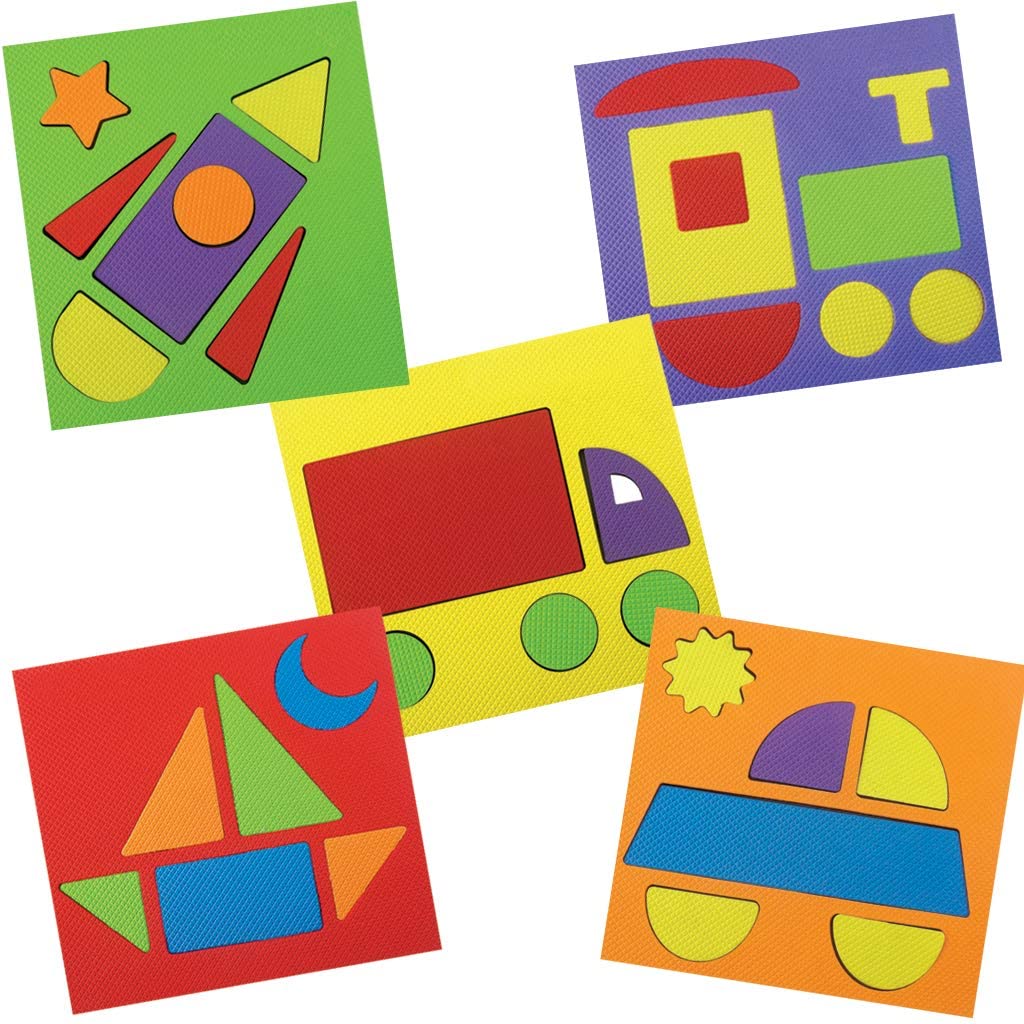 